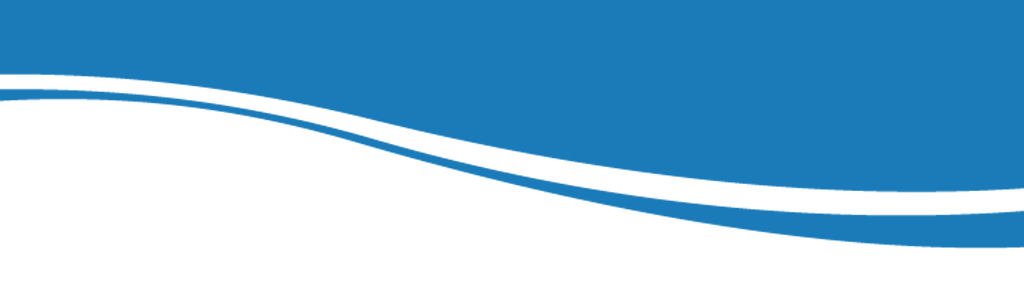 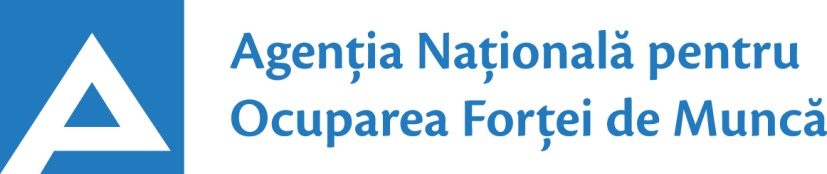 12.07.202124.01.2017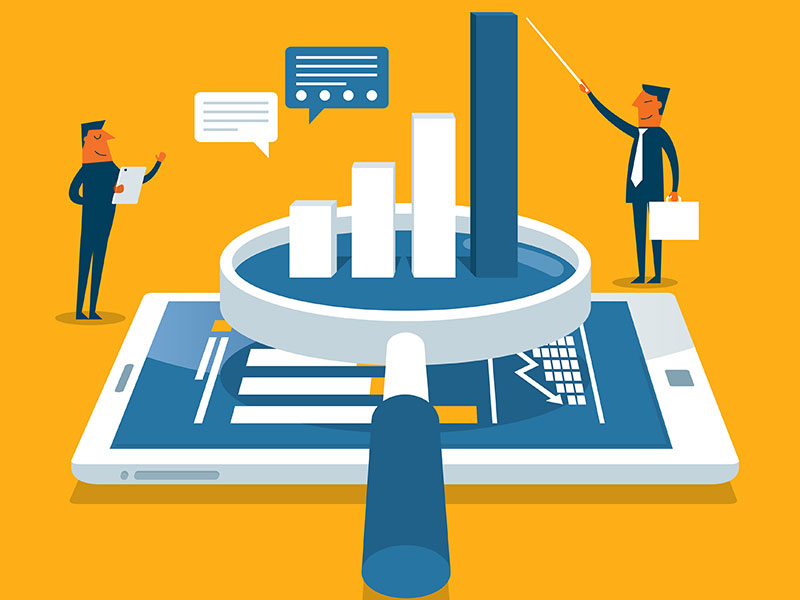  Observatorul pieței munciiConform  bazei de date a Agenţiei Naţionale pentru Ocuparea Forţei de Muncă la data de 12.07.2021 erau în evidenţă 8439 locuri de muncă vacante, care pot fi accesate atât de femei, cât și de bărbați.  În aspect teritorial, numărul locurilor de muncă vacante, disponibile în fiecare subdiviziune teritorială de ocupare a forței de muncă, constituie: Pentru persoanele cu nivel de instruire superior şi mediu de specialitate sunt disponibile1991 locuri de muncă vacante, constituind cca 24% din numărul total de locuri vacante. Pentru persoanele cu nivel de instruire secundar profesional și pentru muncitorii necalificați, Agenţia Naţională pentru Ocuparea Forţei de Muncă oferă 6448 locuri de muncă, ce constituie 76% din numărul total de locuri de muncă vacante:Sunt oferite următoarele locuri de muncă pentru muncitori necalificaţi:Persoanele aflate în căutarea unui loc de muncă, se pot adresa la subdiviziunile teritoriale pentru ocuparea forţei de muncă sau pot accesa Portalul pieţei muncii: www.angajat.md, unde sunt postate locurile vacante oferite în fiecare raion, pe profesii.Prezentul buletin este elaborat în concordanță cu „Clasificatorul ocupaţiilor dinRepublica Moldova (CORM 006-14)”, aprobat prin ordinul Ministerului Muncii,Protecției Sociale și Familiei nr.22 din 03.03.2014.STOFMLocuri vacanteSTOFMLocuri vacanteChişinău3657Şoldăneşti115Bălți 885Ocniţa109Floreşti300	UTA Găgăuzia104Ungheni258Rezina93Cahul234Glodeni88Străşeni217Donduşeni69Anenii Noi190Briceni66Orhei179Taraclia52Ialoveni173Edineț50Nisporeni166Ştefan Vodă46Soroca163Făleşti45Călăraşi159Sângerei40Teleneşti151Basarabeasca37Hânceşti147Leova33Cimişlia144Dubăsari30Cantemir142Drochia29Căuşeni124Criuleni26Râşcani118OcupațiiLocuri vacanteTotalDin care:Inspector, ofițer488ofiţer de sector – 262ofițer de investigații – 102ofițer urmărire penală – 61inspector (alte domenii) – 35inspector de poliție – 17polițist – 11Specialist în domeniul sănătății416asistent medical (inclusiv de familie) – 222medic specialist – 93medic medicină generală – 49farmacist - 23medic medicină de familie – 15felcer/felcer laborant – 10laborant-farmacist – 4Specialist în activitatea financiară, economică sau comercială150contabil/contabil-șef – 94agent servicii client - 16reprezentant comercial – 9ofițer conformitate - 8specialist bancar – 7broker – 6economist – 5auditor intern – 5Inginer, tehnician  129inginer  (alte domenii) – 39tehnician (alte domenii) – 22inginer programator – 18inginer cadastral – 10inginer electrician – 7electromecanic – 6inginer construcții civile - 6inginer proiectant – 6inginer-tehnolog/tehnolog  – 6inginer laborant - 5diriginte de şantier - 4Specialist în învățământ116educator învăţământul preşcolar/primar -41instructor/maistru-instructor – 28profesor învăţământ liceal/postliceal – 17psiholog – 10logoped – 7conducător muzical - 6profesor învăţământ primar/gimnazial – 4antrenor – 3Manager/marketing79manager (în activitatea comercială) – 33manager  (alte ramuri) – 20manager (marketing și vânzare) – 16manager de proiecte informatice – 10Șef secție/sector/serviciu/grup/etc.(diverse domenii)73şef secţie mărfuri – 23șef alte domenii – 20şef grupă (în alte ramuri) – 16şef oficiu special poştă – 9şef serviciu – 5Programator/Programator software (administrator bază de date)68Specialist (inclusiv superior, principal)61Asistență socială34asistent social /inclusiv comunitar – 23asistent parental profesionist - 11Consultant(diverse ramuri)29Administrator (diverse ramuri)24Maistru (diverse domenii) 20Secretar (diverse domenii)19Tehnolog14Laborant  (alte domenii)14Jurisconsult/grefier12Mecanic(diverse domenii)12Specialist resurse umane8Agronom6Specialist în domeniul calității6Electrician secție/sector5Specialist relații publice4Aparatist la epurarea apelor uzate4Medic veterinar4Specialist securitatea și sănătatea în muncă4Arhitect 3Alte ocupații189Lucrători în industria textilă și confecții2055cusător (industria ușoară/confecțiilor) – 1979confecționer - 35termofinisor confecții – 13încheietor tricotaje - 12alimentator utilaje textile - 6croitor – 5țesător covoare - 5Transport şi telecomunicaţii823conducător auto (șofer) – 435taxator/conductor – 215trăgător – 30lăcătuș auto – 29conducător troleibuz - 27montator cale ferată – 27muncitor rutier/feroviar – 23confecţioner cablaje auto – 12mecanic auto/ajutor de mecanic – 8conducător încărcător - 8strungar  – 5instructor conducere auto - 4Lucrători calificați în întreprinderi industriale549legător filoane, cabluri şi conductori – 94montator subansamble - 90sudor/electrogazosudor – 65lăcătuș instalator tehnică sanitară – 59electromontor/lăcătuș electromontor – 33electrician/lăcătuș electrician – 32controlor (alte domenii) – 23asamblor articole din lemn/masă plastică – 23lăcătuș-reparator – 21lăcătuș la rețelele de apeduct și canalizare – 17lăcătuș la asamblarea construcțiilor metalice – 14decorator/asamblor jucării – 12lăcătuș-montator – 11lăcătuş mecanic – 6extractor – 6vopsitor articole - 5controlor calitate – 5filator – 5lăcătuș controlor – 5șlefuitor de lemn – 4electromecanic – 4completatori mărfuri - 3lăcătuș la exploatarea și repararea utilajelor – 3lăcătuș la repararea materialului rulant – 3lăcătuș la lucrările de asamblare mecanică – 3reparator utilaj tehnologic - 3Operatori, aparatişti, maşinişti la instalaţii și mașini 489operator la telecomunicații – 85operator în sectorul de producție – 69operator la fabricarea conservelor - 58operator de interviu – 55operator introd., validare si prelucrare date – 34operator  (alte domenii) – 29operator la calculatoare electronice – 24mașinist (alte domenii)  - 17mașinist la excavatorul cu o singură cupă – 12invelitor cu materiale în rulou – 12operator la bandă rulantă – 10operator circulație mișcare - 9operator la stația de distribuire a gazelor - 9mașinist la buldozere – 8mașinist la mașina de turnat beton – 8mașinist la ruloul compactor cu cilindri netezi - 6operator la spălarea automobilelor – 6aparatist la pregătirea amestecului de brichete - 5mașinist la mașina de format vid – 5mașinist la mașinile de tăiat – 5operator la linie în industria alimentară - 5operator la utilaje de cusut – 4operatori în sala de cazane - 4 operator la linia automată în flux – 4maşinist la autogreder – 3operator la mașini-unelte cu comandă numerică- 3Lucrători în domeniul vânzărilor319vânzător produse alimentare/nealimentare – 190controlor-casier/casier – 114magaziner – 11expeditor – 4Lucrători în domeniul serviciilor personale 264inspector  patrulare – 121gardian public – 50dispecer – 19asistent personal – 14poştaş  -14salvator pe apă - 13lucrător social - 11frizer - 10ajutor de educator  - 9agent pază în incinte – 3Hoteluri şi restaurante239bucătar/bucătar - șef – 96cofetar – 35modelator/preparator aluat - 34chelner (ospătar) – 30brutar  – 21barman – 12patiser – 11Lucrători calificaţi în agricultură, silvicultură, acvacultură, piscicultură 70tractorist – 26crescător de păsări /animale – 24viticultor – 20Lucrători în construcţii57betonist - 19fierar - betonist – 13pietrar-zidar – 11tâmplar – 11tinichigiu – 3Alte ocupații 292MeseriaLocuri vacanteTotalMuncitor auxiliar559Muncitor necalificat în agricultură, silvicultură și grădinărit170Hamal68Măturător63Îngrijitor încăperi de producție și serviciu58Muncitor la amenajarea localităților43Femeie de serviciu38Curier 31Muncitor necalificat la întreţinerea drumurilor27Paznic 22Încasator și cititor contoare de energie electrică22Infirmieră  18Muncitor necalificat în construcții17Spălător veselă16Puitor-ambalator14Bucătar auxiliar13Spălător vehicule12Ambalator manual12Sortator 11Mulgător10Stivuitor produse de panificație10Muncitor la depozitul de fructe și legume10Recepționer mărfuri8Puitor - extractor8Muncitor necalificat în exploatări forestiere7Amenajator/îngrijitor/salubrizator  spații verzi7Călcător5Muncitor necalificat la ambalarea produselor4Muncitor necalificat în industria confecţiilor4Măcelar 4